О внесении изменений в Административный регламент предоставления муниципальной услуги «Оказание материальной помощи отдельным категориям граждан, проживающим на территории Верхнесалдинского городского округа», утвержденный постановлением администрации Верхнесалдинского городского округа от 24 января 2014 года № 296В соответствии с Федеральным законом от 27 июля 2010 года № 210-ФЗ «Об организации предоставления государственных и муниципальных услуг», решением Думы городского округа от 30 января 2013 года № 107 «Об утверждении Положения о муниципальных правовых актах Верхнесалдинского городского округа», постановлением администрации городского округа от 29 мая 2014 года № 1820 «Об утверждении перечня муниципальных услуг, предоставление которых организуется в государственном бюджетном учреждении Свердловской области «Многофункциональный центр предоставления государственных и муниципальных услуг»,ПОСТАНОВЛЯЮ:	1.  Внести    в    Административный    регламент    предоставления муниципальной услуги «Оказание материальной помощи отдельным категориям граждан, проживающим на территории Верхнесалдинского городского округа», утвержденный постановлением администрации городского округа от 24 января 2014 года № 296 «Об утверждении Административного регламента предоставления муниципальной услуги «Оказание материальной помощи отдельным категориям граждан, проживающим на территории Верхнесалдинского городского округа», следующие изменения: 	1)  пункт 5 раздела 1 дополнить абзацем третьим следующего содержания: «Так же информацию о порядке предоставления муниципальной услуги и другую информацию, указанную в настоящем регламенте можно получить в многофункциональном центре предоставления государственных и муниципальных услуг (далее по тексту – МФЦ).»;2)  пункт 6 раздела 1 дополнить абзацем третьим следующего содержания: «Информация о графике работы и адресах МФЦ и его филиалов размещена на официальном сайте многофункционального центра предоставления государственных и муниципальных услуг в информационно-телекоммуникационной сети Интернет по адресу: www.mfc66.ru.»;3)   абзац первый пункта 16 раздела 2 изложить в новой редакции: «Для представления муниципальной услуги заявителю необходимо представить в администрацию городского округа, или в МФЦ заявление по форме согласно приложению № 2 к Административному регламенту и документ, удостоверяющий личность.»;4)   раздел 2 дополнить пунктом 20.1 следующего содержания:    «20.1 В случае предоставления документов, подтверждающих оплату дорогостоящего лечения (лекарственных препаратов, медицинских услуг, проезда к месту лечения) по направлению врача, технических средств реабилитации на сумму свыше пяти тысяч в течение одного месяца, основания для отказа в предоставлении муниципальной услуги не распространяются.»;	5)   раздел 2 дополнить пунктом 29.1 следующего содержания: 		«29.1  Заявители имеют право на получение муниципальной услуги в МФЦ. Получение муниципальной услуги в МФЦ осуществляется в соответствии с соглашением, заключенным между администрацией Верхнесалдинского городского округа и многофункциональным центром предоставления государственных и муниципальных услуг, с момента вступления в силу соответствующего соглашения о взаимодействии.»;6)   раздел 3 дополнить пункт 32.1 следующего содержания:«32.1  Прием документов у заявителей и выдача результата предоставления муниципальной услуги может осуществляться также в МФЦ.»;7)   пункт 47 раздела 5 изложить в новой редакции:«47. Жалоба подается в письменной форме, в том числе при личном приеме заявителя, а так же может быть направлена заявителем по почте, через МФЦ с использованием информационно-телекоммуникационной сети Интернет, а также может быть принята при личном приеме заявителя».2.  Официально опубликовать настоящее постановление и разместить на официальном сайте городского округа.	3. Контроль за исполнением настоящего постановления возложить на заместителя главы администрации по управлению социальной сферой Вербах Е.С.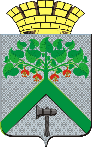 АДМИНИСТРАЦИЯВЕРХНЕСАЛДИНСКОГО ГОРОДСКОГО  ОКРУГАПОСТАНОВЛЕНИЕАДМИНИСТРАЦИЯВЕРХНЕСАЛДИНСКОГО ГОРОДСКОГО  ОКРУГАПОСТАНОВЛЕНИЕАДМИНИСТРАЦИЯВЕРХНЕСАЛДИНСКОГО ГОРОДСКОГО  ОКРУГАПОСТАНОВЛЕНИЕот___15.07.2014____ №___2295__г. Верхняя СалдаГлава администрации городского округа                                            И.В. Оленев